R. Algebra 2 ~ Arithmetic Series Day 1 HW (7)       Name:________________________ Hr_____For #1 & 2, evaluate the related series of each sequence.ex: 13, 15, 17, 19, 21, 23solution: 13 + 15 + 17 + 19 + 21 + 23 = 1081.  6, 11, 16, 21, 26, 31, 36				2.  22, 28, 34, 40, 46		For #3-8, find the sum of each arithmetic series.3.    			4. 5.  						6. 7.  			8.  9. You and your friends decide to go on a road trip one summer.  The goal is to see as many of your favorite bands as possible.  One hot July evening you arrive at a pavilion venue to see your favorite band.  The concert is a sell-out and someone asks you how many people you think are at the concert.  Assume the pavilion has 28 seats in the first row and that each row moving back from the stage has 3 more seats.  If the pavilion has a total of 55 rows what should you tell your friend?  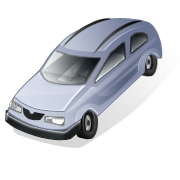 __________________________________________________________________________________10.  Find the sum of the first 50 positive even numbers.__________________________________________________________________________________11. What is the difference between an arithmetic sequence and an arithmetic series?  Please write in complete sentences.